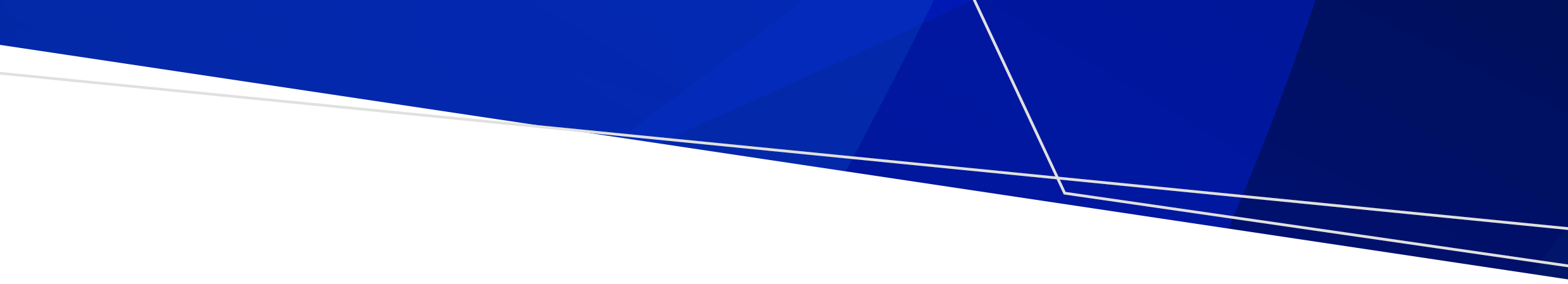 ContentsKey Message	1Purpose	2Background	2Scope	2Which Function Should Be Used?	3Which Separation Mode Code Should Be Used?	4Which Admission Source Code Should Be Used?	5Ward Transfer Function	6Unit Transfer Function	7Program Classification Function	9Separation Function	12Relevant Code Sets	15Key MessageWhen a client moves into, between or out of admitted or residential subcentres within the clinical mental health collection it is important to establish program classifications, as well as correct admission and separation codes for departing and receiving subcentres.  If a client changes to an admitted subcentre with the same program classification, e.g. acute ward to acute ward, then a ward transfer is performed.  If a client changes to an admitted subcentre with a differing program classification, e.g. acute ward to a subacute ward, then the program classification function is used.  If a client moves between mental health residential subcentres with different residential program classifications, the program classification function needs to be used.  If a client moves between mental health residential subcentres and they have the same residential program classification, then the unit transfer function needs to be used.  If a client is moved to a PARC, CCU or residential (mental health nursing home) from a non-residential subcentre, then the separation function needs to be used. PurposeTo clarify the reporting requirements and improve the consistency and quality of data submitted to the CMI/ODS in relation to the recording of admissions, transfers and separations.  Recording of admission and separation details is critical to calculation of a number of key performance indicator results, for example pre-admission contact rate, post discharge follow up rate, 28 day readmission rate, length of stay and bed occupancy rates.  BackgroundCMI/ODS is the Victorian public mental health client information management system and comprises:Client Management Interface (CMI). The CMI is the local client information system used by each public mental health serviceOperational Data Store (ODS). The ODS manages a set of select data items from each CMI. The ODS is used to:Allocate a unique (mental health) registration number for each client, known as the statewide Unit Record (UR) numberShare select client level data between Victorian public AMHS to support continuity of treatment and careEnsure the legal basis for providing treatment is evident to all public mental health service providers where a client may be unable or unwilling to consent to treatmentMeet the various reporting requirements of the Department of Health Support the statutory functions of the Chief Psychiatrist and the Mental Health Tribunal.ScopeThe following Program Management Circular (PMC) provides descriptions of which functions and codes to use when clients move into, between and out of clinical mental health admitted or residential subcentres. It is not intended to provide advice regarding the recording of activity outside of the clinical mental health service settings (ie for the Victorian Admitted Episode Data collection).This PMC does not cover placing consumers on leave from an inpatient or residential unit.The PMC includes a series of matrices to assist with decision making about which functions and codes to use in a given situation.  Specifically, the PMC is intended to ensure consistent use of CMI/ODS functions in addition to the recording of Separation Mode and Admission Source codes.The PMC does not provide an exhaustive list of all possible transitions between settings.  Rather, the matrices are intended to provide general principles that should be applied to determine the appropriate functions and codes to use in any given circumstance.The PMC is not intended to address the following:Acute health data collection requirements (eg for the Victorian Admitted Episode Data collection)Temporary moves between admitted and residential settings (eg trials in residential mental health settings)Patient leaveCodesets other than Separation Mode and Admission Source codesWhich Function Should Be Used?Use this matrix to assess which CMI function should be used by the ‘Going From’ campus.  Note: not all of these options are likely or possible from a clinical perspective.  For a full list of program classes see section on relevant code sets.Legend: 	WT – Ward Transfer function to be used  		SEP – Separation function to be used  	PC – Program Classification function to be used  	UT – Unit Transfer function to be usedWhich Separation Mode Code Should Be Used?After determining which CMI function should be used, the following matrix helps determine which code/selection is required to be used for Separation Mode by the ‘Going From’ campus.  Note: not all of these options are likely or possible from a clinical perspective.Legend:A – Separation and transfer to mental health residential or PARCH - Separation to private residence/accommodationS - Statistical Sep (change in Care Type within this hospital)T – Separation and transfer to other acute hospital/extended care/ rehabilitation/geriatricN/A – Ward or unit transfer – Separation Mode not requiredP - Program Class Change (statistical separation) - within Mental Health* - Pre-populated by Program Classification functionWhich Admission Source Code Should Be Used?The following matrix helps determine which code/selection is required to be used for Admission Source by the ‘Going To’ campus.Note: not all of these options are likely or possible from a clinical perspective.Legend:A - Transfer from mental health residential facilityS - Statistical admission (change in Care Type within this hospital)T - Transfer from acute hospital/extended care/rehabilitation/geriatricH - Admission from private residence/accommodationN/A – Ward or unit transfer – Admission Source not requiredP - Program Class/Care Type Change or Leave greater than 7 days* - Pre-populated by Program Classification functionWard Transfer FunctionWhere a client moves from one mental health acute inpatient subcentre (ward) to another mental health acute inpatient subcentre of the same program classification, within the same CMI campus, the ward transfer function is to be used.  For example if a client is going from adult inpatient first floor (classed as an acute general adult) to ground floor (classed as an acute general adult), a ward transfer is used as they both have a program classification of acute general adult.  The ward transfer button is located in the toolbar of the admission summary screen.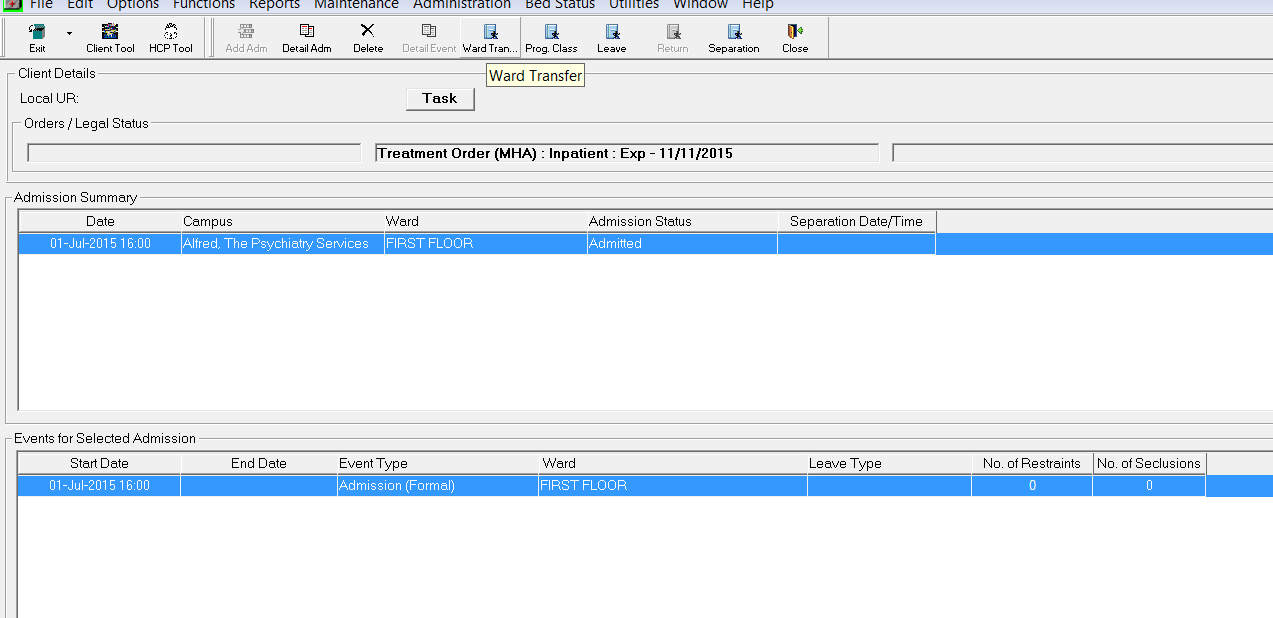 The ward transfer details will be displayed, add transfer date/time, select new ward and save.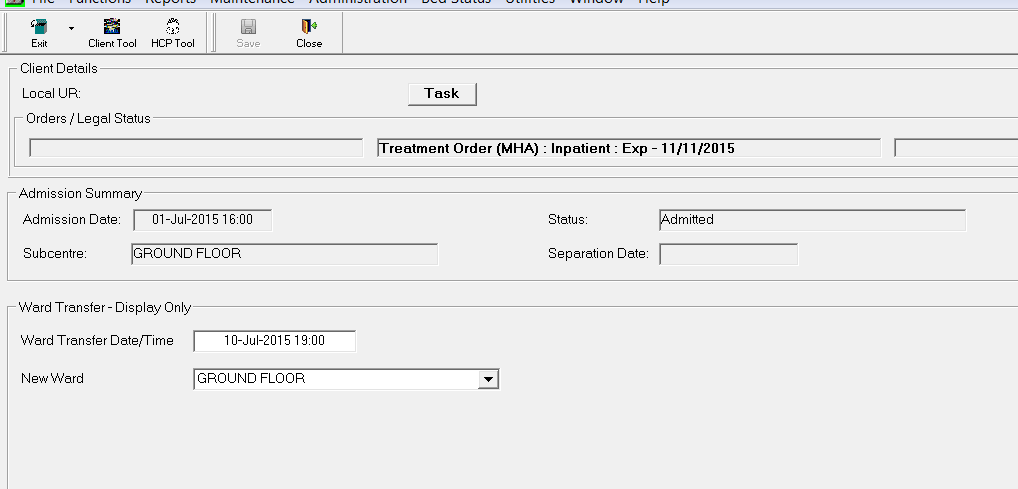 Back in the admission summary screen the ward transfer appears as an admission event.  A ward transfer appears as a new event in the current admission episode and therefore does not trigger any additional outcome measurement reporting requirements.  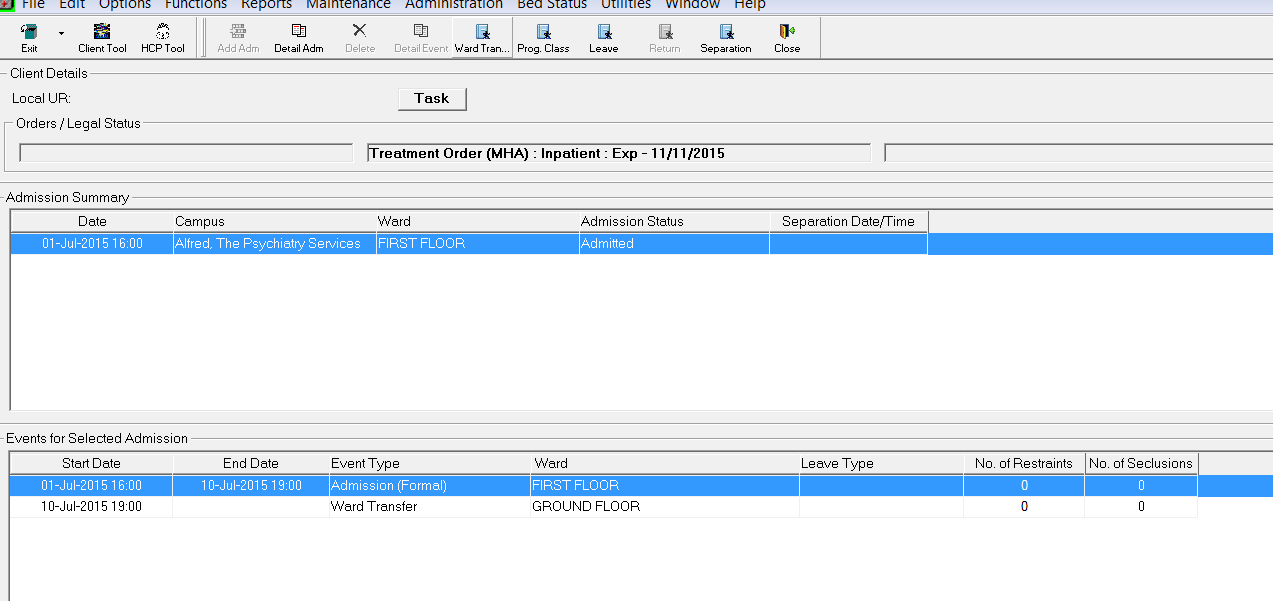 Unit Transfer FunctionWhere a client moves from a PARC, CCU or residential (mental health nursing home) unit, within the same campus, and with the same residential program classification then the unit transfer function needs to be used.  For example if a client moves from a mental health nursing home to another mental health nursing home or a CCU to another CCU within the same campus, the unit transfer function is to be used.  The unit transfer button is located in the toolbar of the residential summary screen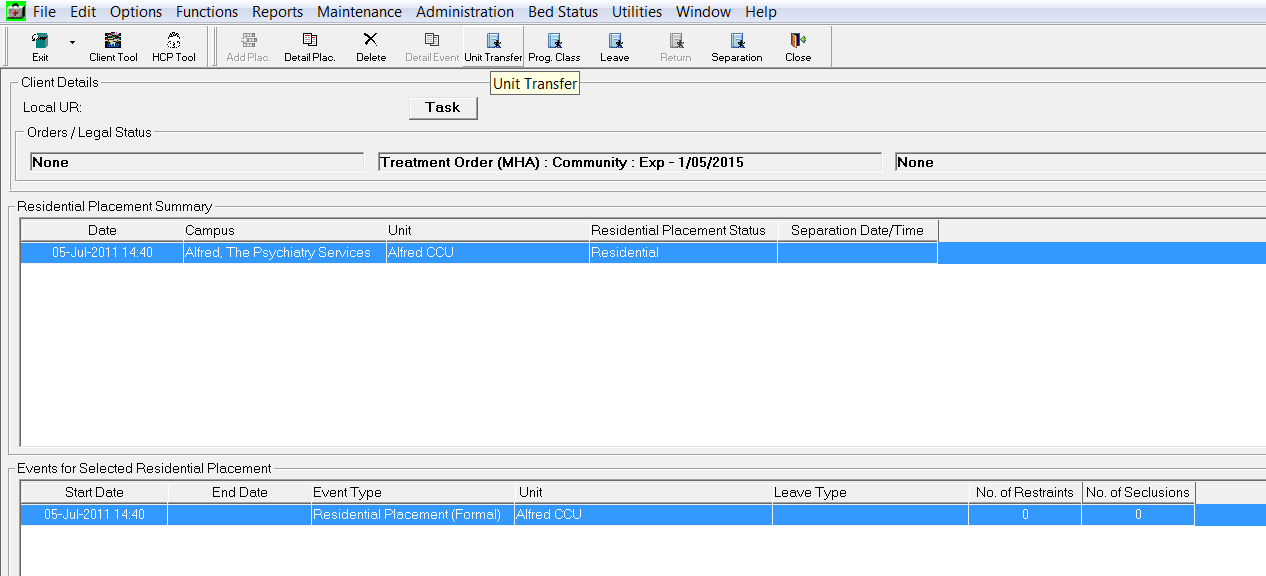 The unit transfer details will be displayed, add transfer date/time, select new unit and save.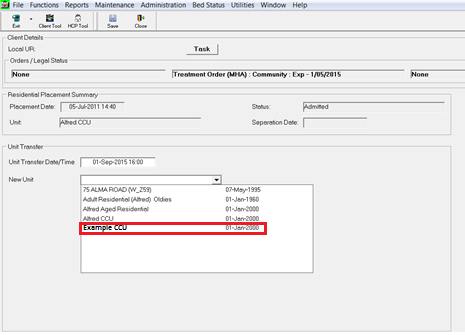 Back in the residential summary screen the unit transfer appears as an admission event.  A unit transfer appears as a new event within the current admission episode, and therefore does not trigger any additional outcome measurement reporting requirements.  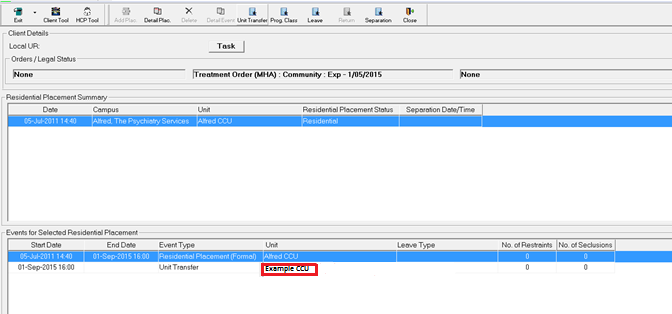 Program Classification FunctionThe program classification function must be used when:A client moves from an inpatient subcentre (ward) of one program classification to another inpatient subcentre of a differing program classification.A client moves between residential subacute subcentres with different program classifications (e.g. from a PARC to a CCU).For example a client moves from adult inpatient, classed as an acute general adult subcentre to ground floor, classed as non-acute general, the program classification is used as the client is going from an acute general adult unit to an non-acute general unit. Please note:  the program classification function creates a separate admission episode (rather than a new event within a single admission), and therefore triggers additional Outcome Measurement reporting requirements.Do NOT use the program classification function if a client is transferred to a PARC, CCU or residential (mental health nursing home); please refer to the Separation Function section.The program classification button is located in the toolbar of the admission summary screen. 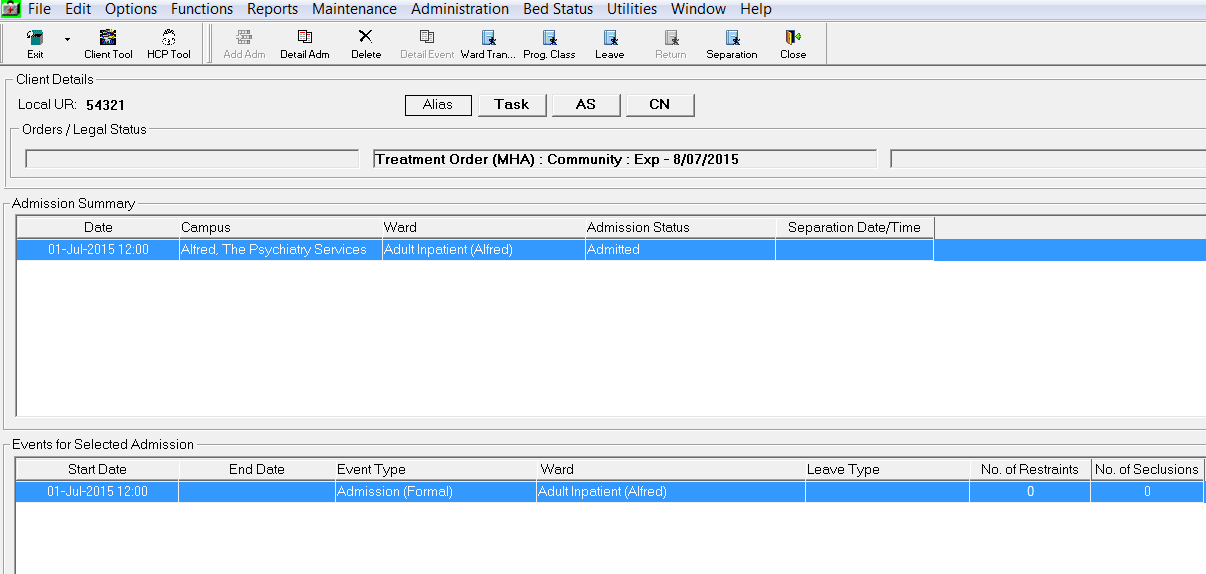 Complete the change program classification section; select relevant program classification from drop down list for program classification. 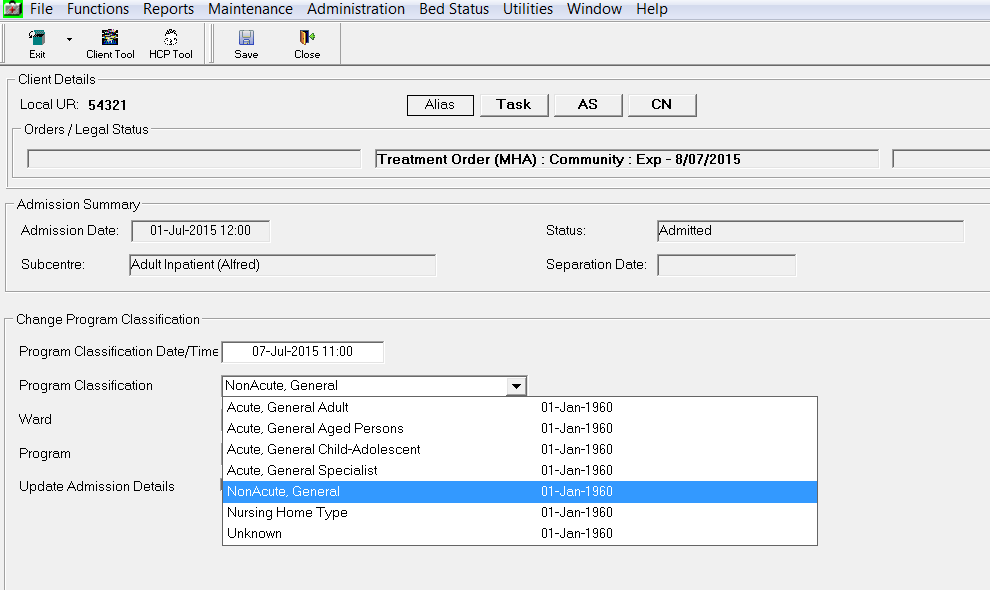 After selecting the program classification, the subcentres with that selected Program Classification will be displayed, select relevant subcentre and program, then save.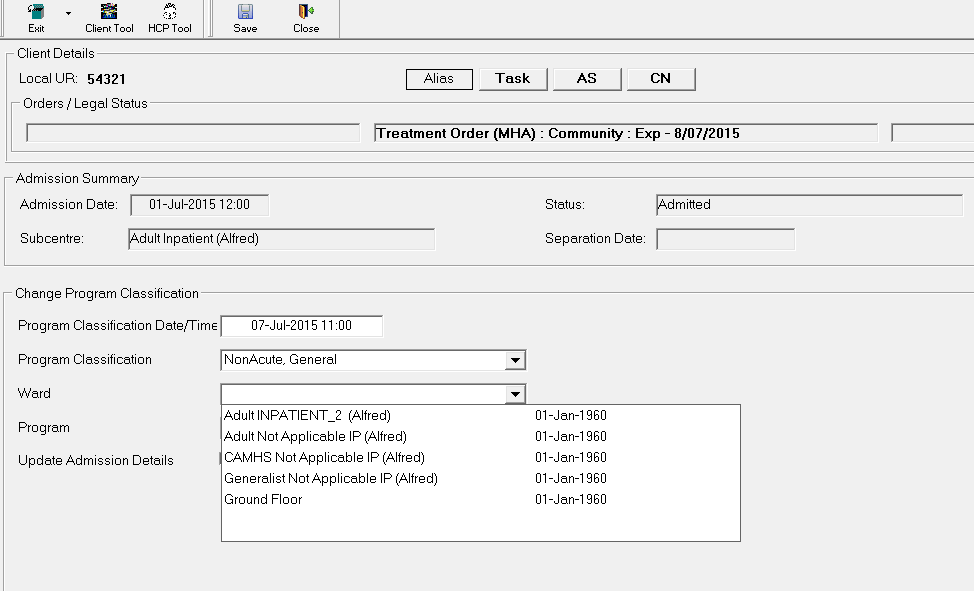 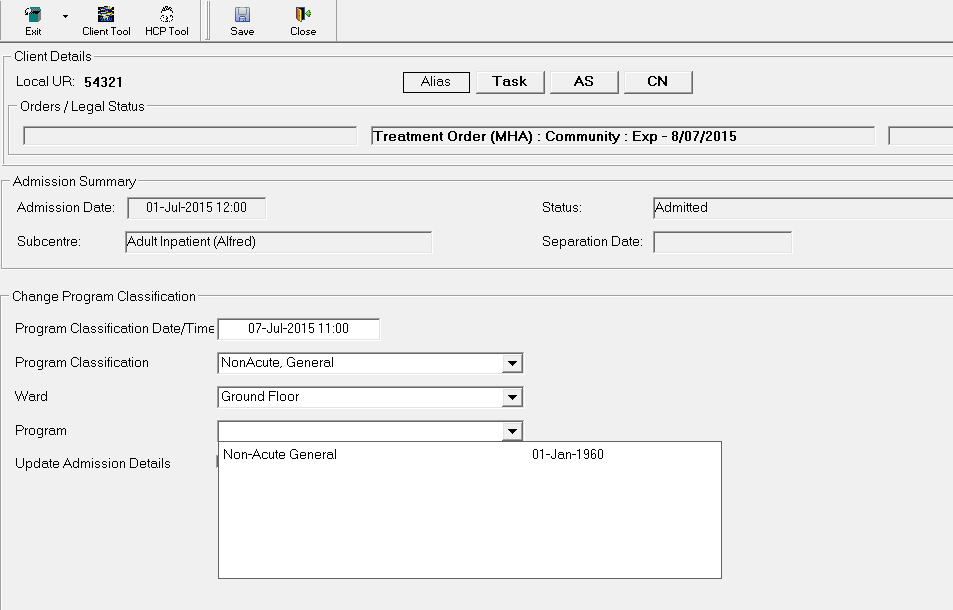 When the record is saved a new episode is created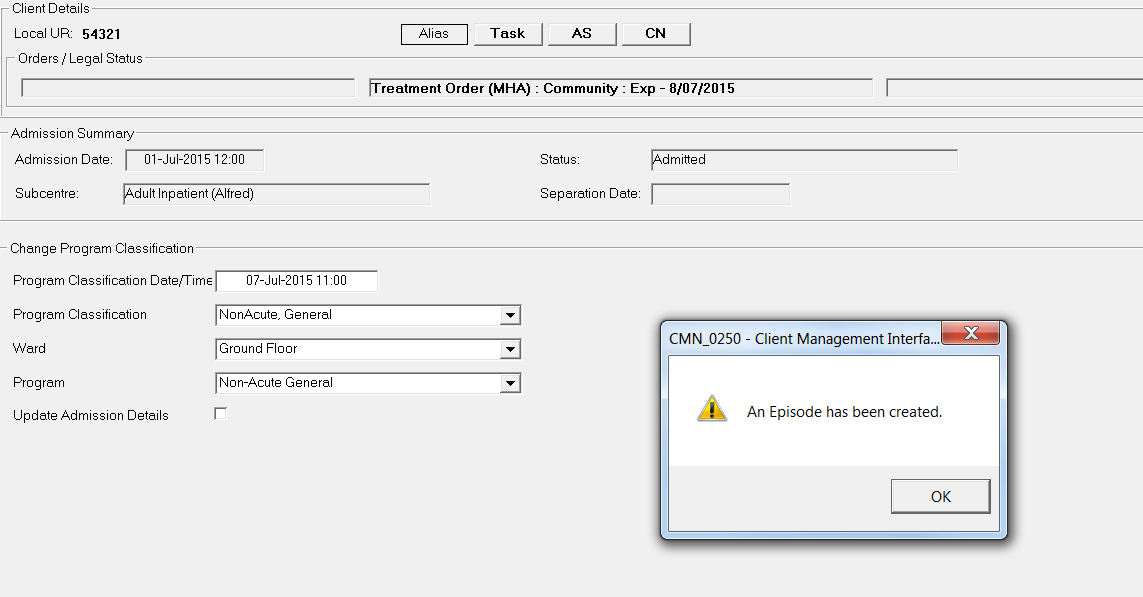 You will notice that a program classification change triggers statistical separation and admission records within the episode.  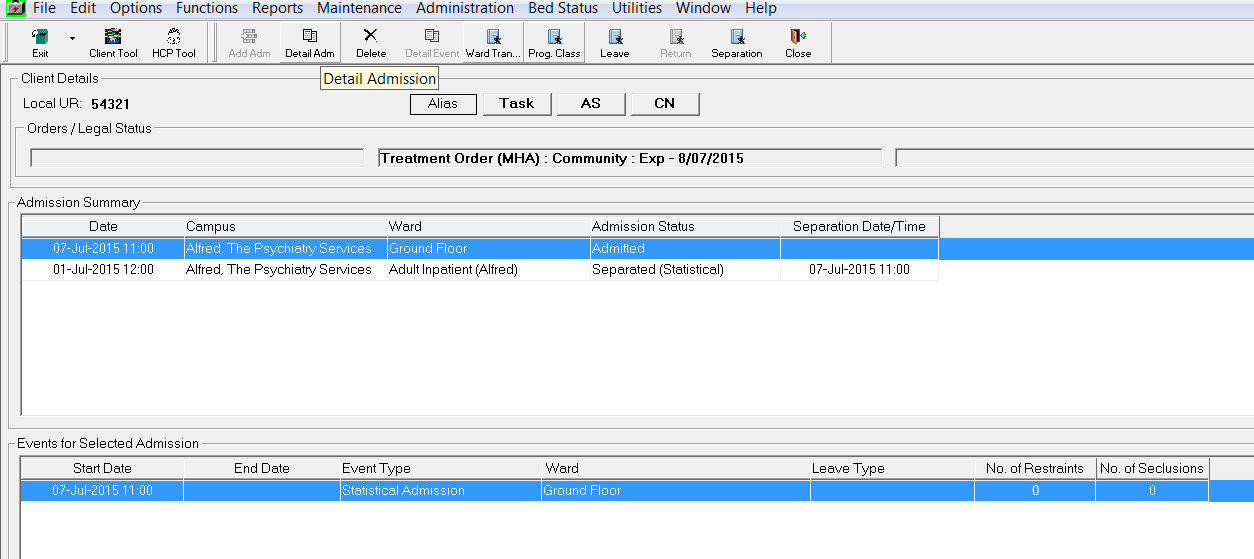 A new episode created by the program classification change will be displayed in the case summary.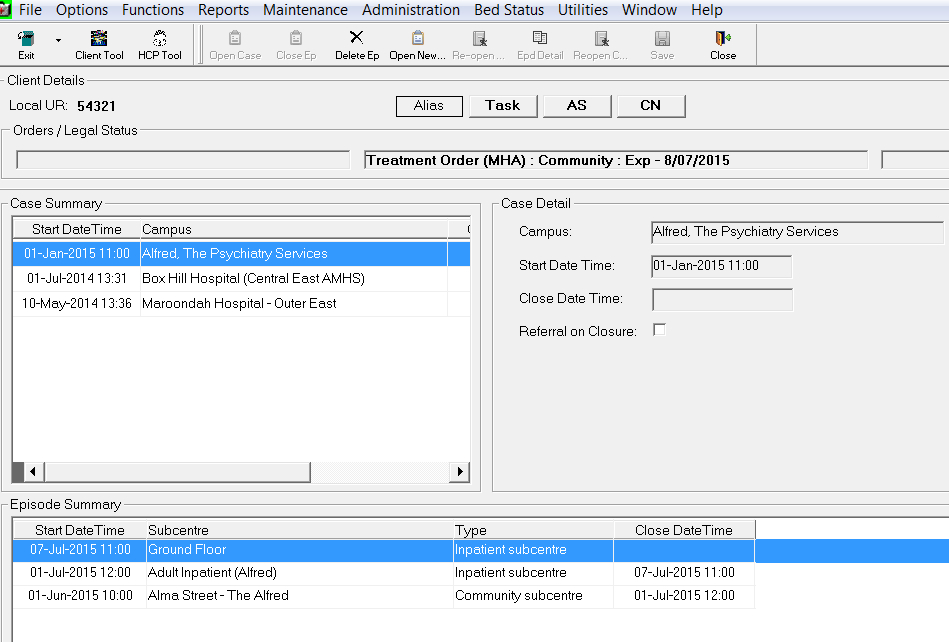 Depending on the set up of the subcentres, tasks DISINP (Discharge from Inpatient) and ADMINP (Admission to Inpatient) outcome measures may be generated.  Separation FunctionIf a client is moved from a mental health acute inpatient setting to a PARC, CCU, residential (mental health nursing home), another campus or discharged home, the separation function is to be used and a formal discharged created.  The separation button is located on the right hand side of the toolbar on the admission summary screen.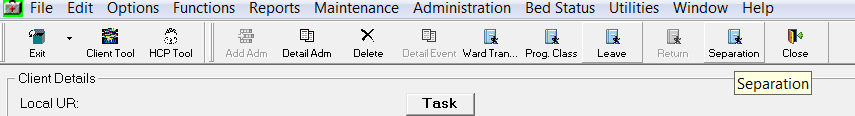 The separation screen will appear, complete the fields in the separation section.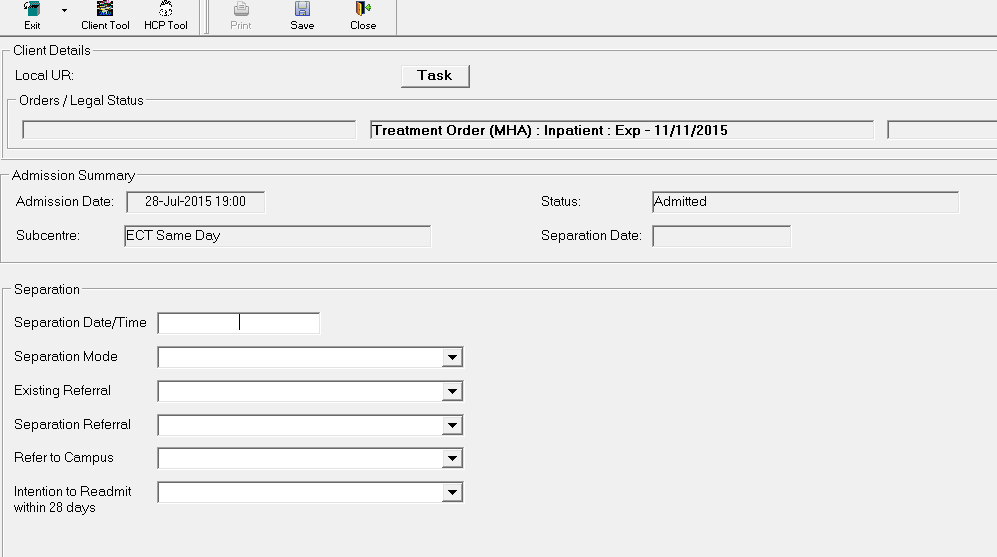 The separation mode field is a drop down list; refer to the ‘Which code should be used for separation mode’ matrix on page 4 for the relevant selection.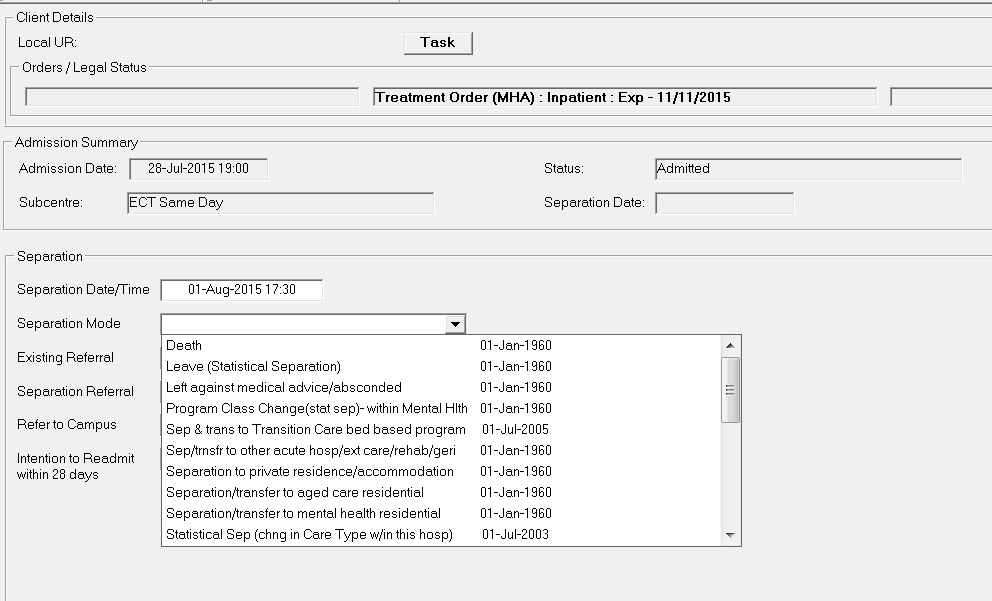 With the existing referral field, if a referral is saved it will be displayed in the drop down list and can be selected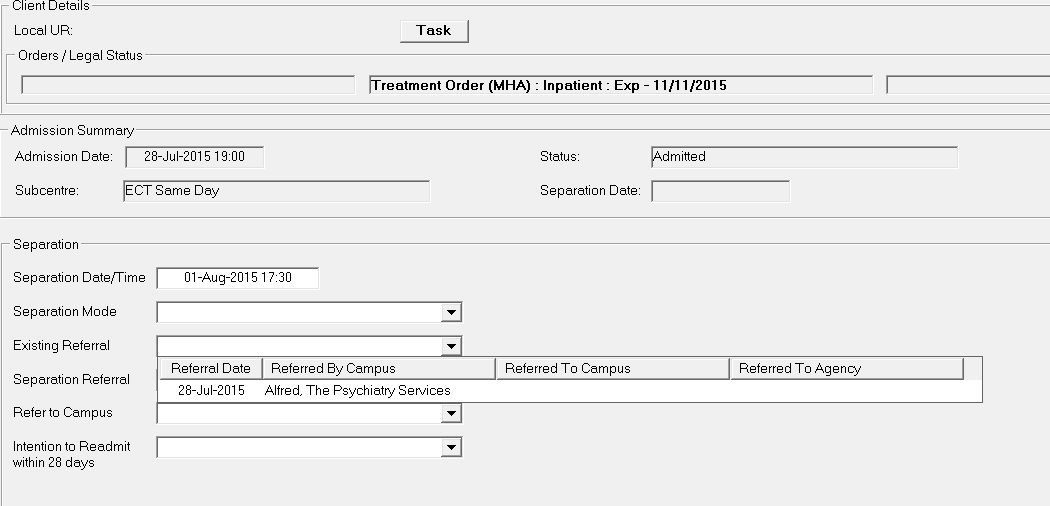 The separation referral and intention to readmit within 28 days are both drop down lists, select the relevant option for each. 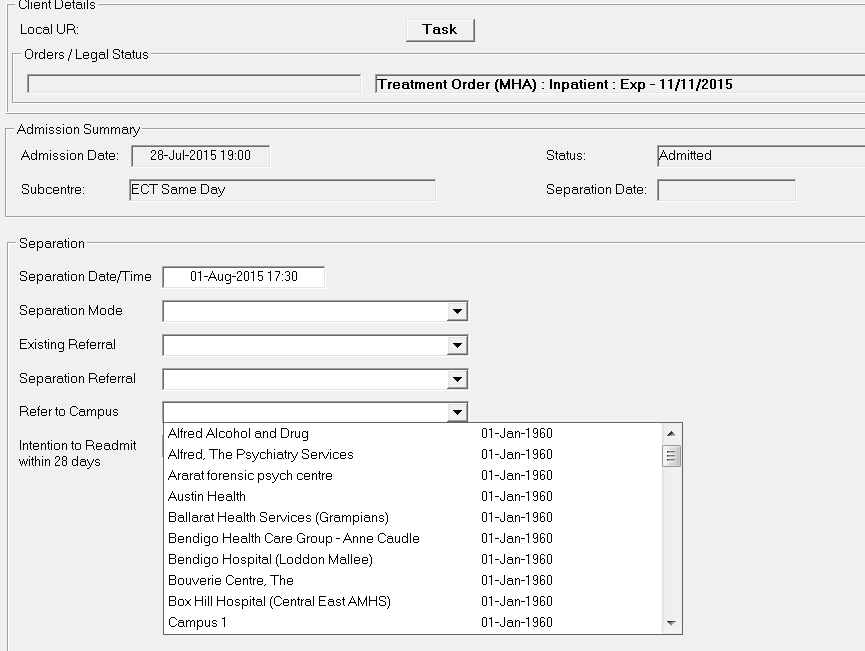 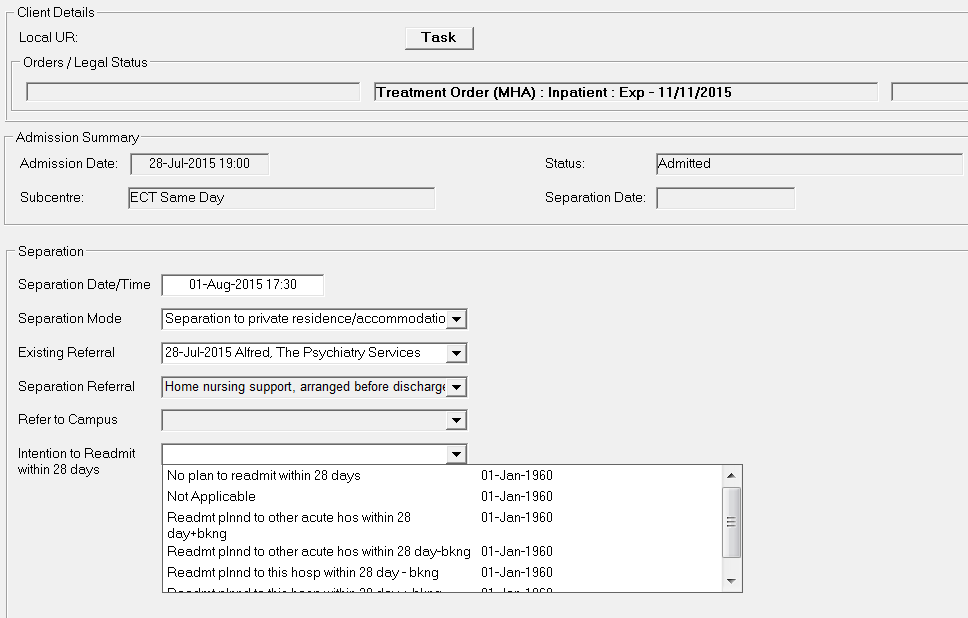 Relevant Code SetsThis table contains a list of codes available for the functions mentioned in this document. Admissions, Transfers & Separationsin CMI/ODSProgram Management CircularOFFICIALGoing ToGoing ToGoing ToGoing ToGoing ToGoing ToGoing ToGoing ToGoing ToGoing ToGoing ToWithin Same CMI CampusWithin Same CMI CampusWithin Same CMI CampusWithin Same CMI CampusWithin Same CMI CampusWithin Same CMI CampusWithin Same CMI CampusWithin Same CMI CampusAcute AdmittedSame/Different HospitalAnother MH (CMI) CampusPrivate Residence / AccommodationInpatientMHInpatientMHInpatientMHInpatientMHInpatientMHResidentialMHResidentialMHResidentialMHAcute AdmittedSame/Different HospitalAnother MH (CMI) CampusPrivate Residence / AccommodationAcuteAcuteAcuteAcuteNon-AcuteCCUPARCResidential (Mental Health Nursing Home)Acute AdmittedSame/Different HospitalAnother MH (CMI) CampusPrivate Residence / AccommodationCAMHSADULTAGEDSpecialist AcuteSECUCCUPARCResidential (Mental Health Nursing Home)Acute AdmittedSame/Different HospitalAnother MH (CMI) CampusPrivate Residence / AccommodationGoing FromGoing FromCAMHSADULTAGEDSpecialist AcuteSECUCCUPARCResidential (Mental Health Nursing Home)Acute AdmittedSame/Different HospitalAnother MH (CMI) CampusPrivate Residence / AccommodationAcute IPMHCAMHSWTPC-PCPCSEPSEPSEPSEPSEPSEPAcute IPMHADULTPCWTPCPCPCSEPSEPSEPSEPSEPSEPAcute IPMHAGED-PCWTPCPCSEPSEPSEPSEPSEPSEPAcute IPMHSpecialist AcutePCPCPCWTPCSEPSEPSEPSEPSEPSEPNon-AcuteMHSECUPCPCPCPCWTSEPSEPSEPSEPSEPSEPResidentialMHCCUSEPSEPSEPSEPSEPUTPCPCSEPSEPSEPResidentialMHPARCSEPSEPSEPSEPSEPPCUTPCSEPSEPSEPResidentialMHResidential (Mental Health Nursing Home)SEPSEPSEPSEPSEPPCPCUTSEPSEPSEPGoing ToGoing ToGoing ToGoing ToGoing ToGoing ToGoing ToGoing ToGoing ToGoing ToGoing ToGoing ToWithin Same CMI CampusWithin Same CMI CampusWithin Same CMI CampusWithin Same CMI CampusWithin Same CMI CampusWithin Same CMI CampusWithin Same CMI CampusWithin Same CMI CampusAcute Admitted Same HospitalAcute AdmittedDifferent HospitalAnother MH (CMI) CampusPrivate Residence / AccommodationInpatient MHInpatient MHInpatient MHInpatient MHInpatient MHResidential MHResidential MHResidential MHAcute Admitted Same HospitalAcute AdmittedDifferent HospitalAnother MH (CMI) CampusPrivate Residence / AccommodationAcuteAcuteAcuteAcuteNon-AcuteCCUPARCResidential (Mental Health Nursing Home)Acute Admitted Same HospitalAcute AdmittedDifferent HospitalAnother MH (CMI) CampusPrivate Residence / AccommodationCAMHSADULTAGEDSpecialist AcuteSECUCCUPARCResidential (Mental Health Nursing Home)Acute Admitted Same HospitalAcute AdmittedDifferent HospitalAnother MH (CMI) CampusPrivate Residence / AccommodationGoing FromGoing FromGoing FromCAMHSADULTAGEDSpecialist AcuteSECUCCUPARCResidential (Mental Health Nursing Home)Acute Admitted Same HospitalAcute AdmittedDifferent HospitalAnother MH (CMI) CampusPrivate Residence / AccommodationAcuteMHAcuteMHCAMHSN/AP *-P *P *AAASTTHAcuteMHAcuteMHADULTP *N/AP *P *P *AAASTTHAcuteMHAcuteMHAGED-P *N/AP *P *AAASTTHAcuteMHAcuteMHSpecialist AcuteP *P *P *N/AP *AAASTTHNon-Acute MHNon-Acute MHSECUP *P *P *P *N/AAAASTTHResidential MHResidential MHCCUTTTTTN/AP *P *STTHResidential MHResidential MHPARCTTTTTP *N/AP *STTHResidential MHResidential MHResidential (Mental Health Nursing Home)TTTTTP *P *N/ASTTHGoing ToGoing ToGoing ToGoing ToGoing ToGoing ToGoing ToGoing ToInpatient MHInpatient MHInpatient MHInpatient MHInpatient MHResidential MHResidential MHResidential MHAcuteAcuteAcuteAcuteNon-AcuteCCUPARCResidential (Mental Health Nursing Home)CAMHSADULTAGEDSpecialist AcuteSECUCCUPARCResidential (Mental Health Nursing Home)Going FromWithin Same MH (CMI) CampusGoing FromWithin Same MH (CMI) CampusCAMHSADULTAGEDSpecialist AcuteSECUCCUPARCResidential (Mental Health Nursing Home)AcuteMHCAMHSN/AP *-P *P *TTTAcuteMHADULTP *N/AP *P *P *TTTAcuteMHAGED-P *N/AP *P *TTTAcuteMHSpecialist AcuteP *P *P *N/AP *TTTNon-AcuteMHSECUP *P *P *P *N/ATTTResidentialMHCCUAAAAAN/AP *P *ResidentialMHPARCAAAAAP *N/AP *ResidentialMHResidential (Mental Health Nursing Home)AAAAAP *P *N/AAcute Admitted Same HospitalAcute Admitted Same HospitalSSSSSSSSAcute AdmittedDifferent HospitalAcute AdmittedDifferent HospitalTTTTTTTTAnother MH (CMI) CampusAnother MH (CMI) CampusTTTTTTTTPrivate Residence / AccommodationPrivate Residence / AccommodationHHHHHHHHField DescriptionCode RangeCode DescriptionAdmission SourceAB H N P S T Transfer from mental health residential facilityTransfer from Transition Care bed based programAdmission from private residence/accommodationTransfer from aged care residential facilityProgram Class/Care Type Change or Leave greater than 7 daysStatistical admission (change in Care Type within this hospital)Transfer from acute hospital/extended care/rehabilitation/geriatricProgram ClassACEGKNRSTAcute, General AdultCommunityNon-Acute, GeneralAcute, General Aged PersonsAcute, General Child-AdolescentResidential, Aged Persons Residential ServiceResidential, Community Care UnitAcute, General SpecialistNursing Home Type (Nursing home types for clients in acute inpatient units longer than 28 days awaiting placement (no longer acute))Field DescriptionCode RangeCode DescriptionSeparation Mode A B DH L N P ST Z Separation/transfer to mental health residential or PARCSeparation & transfer to Transition Care bed based programDeathSeparation to private residence/accommodationLeave (Statistical Separation)Separation/transfer to aged care residentialProgram Class Change (stat separation)- within Mental HealthStatistical Sep (change in Care Type within this hospital)Separation/transfer to other acute hospital/extended care/ rehabilitation/geriatricLeft against medical advice/abscondedTo receive this publication in an accessible format email MHD Reporting <MHDReporting@health.vic.gov.au>Authorised and published by the Victorian Government, 1 Treasury Place, Melbourne.© State of Victoria, Department of Health May 2016, reviewed June 2022.Available at Bulletins and Program Management Circulars (PMC) <https://www.health.vic.gov.au/research-and-reporting/bulletins-and-program-management-circulars-pmc>.